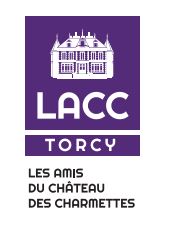           Bulletin d’adhésionNom : ………………………………………………………………. Prénom : ………………………………………………………….. Adresse complète : ……………………………………………………………………………………………………………….. Téléphone fixe : ……………………………………………….. Portable : …………………………………………………..Mail : ………………………………………………………………………………………………………………………………………Le montant de l’adhésion annuelle est de 15 € par personne (à compter du 1er Juillet 7,50 euros)Bulletin d’adhésion à retourner avec votre règlement par chèque bancaire à l’ordre du LACCChâteau des Charmettes   5 avenue de Lingenfeld     77200 TORCY                 lacc77200@gmail.com